本講座では、WordPressを用いたWebサイト・Webシステムの構築について学びたい方を対象として、レンタルサーバを１人１台使用して、WordPressの導入からカスタムサイト構築までを扱います。特に、スマートフォン対応のためのレスポンシブな独自テーマの作成や、様々なWebシステムへの展開のためのカスタム投稿タイプの作成方法、Web API連携、データベースの直接操作など、応用的な内容を重視した実践的な演習を行います。受講条件HTML5/CSS3/PHP/SQL/JavaScriptについての基本的な知識をお持ちの方（程度は問いませんが、演習ではこれらの基本文法などの解説は行いません）コンピュータの基本的な操作に習熟している方静岡県立大学地域経営研究センター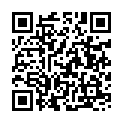 住所：〒422-8526　静岡市駿河区谷田52-1TEL：054-264-5400　FAX：054-264-5402 / E-mail：crms@u-shizuoka-ken.ac.jpホームページ⇒http://crms.u-shizuoka-ken.ac.jp/社会人学習講座の最新情報・詳細は地域経営研究センターホームページをご覧ください地域経営研究センター　社会人学習講座　事務局　宛私は、「静岡県立大学大学院社会人学習講座」で開講される次の科目の受講を申し込みます。受講申込科目　申込受講者情報以下項目にご記入・ご入力いただき、下記受付へメール・FAX・郵便などで送付してください。メール・FAXにて返信いたします。申込後１週間たっても返信がない場合は、お手数ですが地域経営研究センターまでお問合せください。※印の付いた箇所は、講師が講義内容を準備する際の参考とさせていただくためですので、ご記入は任意です。プログラミング言語の知識に関するアンケートにお答えください受講申し込み理由など（別紙可）※　記入日：　平成　　　年　　　月　　　日＜　問合せ・申込書　受付　＞静岡県立大学　地域経営研究センター住所： 〒422-8526　静岡市駿河区谷田52-1TEL： 054-264-5400　FAX： 054-264-5402 ／ E-mail： crms@u-shizuoka-ken.ac.jp ホームページURL…http://crms.u-shizuoka-ken.ac.jp/　　※ご記入いただいた情報は、静岡県立大学地域経営研究センターにて正確に管理し、本講座もしくは地域経営研究センター事業に関する目的以外の利用はいたしません。また、申込者の同意がある場合及び行政機関などから法令等に基づく要請があった場合を除き、第三者への提供又は開示をいたしません。講義スケジュール講義スケジュール講義スケジュール講義スケジュール１２月１２日(土)１２月１２日(土)13:00～13:45WordPressの概要１２月１２日(土)１２月１２日(土)13:45〜14:30レンタルサーバ上での初期設定１２月１２日(土)１２月１２日(土)14:30〜15:15ユーザ管理、投稿・固定ページ、パーマリンク・スラッグなど１２月１２日(土)１２月１２日(土)15:15〜16:00テーマとプラグイン１２月１２日(土)１２月１２日(土)16:00〜16:45カスタムテーマ作成の概要・テンプレートの編集１２月１９日(土)１２月１９日(土)13:00～13:45functions.phpとは１２月１９日(土)１２月１９日(土)13:45〜14:30カスタム投稿タイプの作成１２月１９日(土)１２月１９日(土)14:30〜15:15データベースの直接操作１２月１９日(土)１２月１９日(土)15:15〜16:00Web API連携（jQuery/Ajax）１２月１９日(土)１２月１９日(土)16:00〜16:45その他講師紹介講師紹介講師紹介講師紹介渡邉 貴之（わたなべ　たかゆき）　静岡県立大学経営情報学部准教授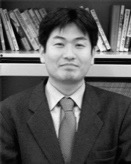 主要研究テーマ：実装設計用シミュレーション技術に関する研究、並列計算アルゴリズムに関する研究、ネットワーク分散システムに関する研究渡邉 貴之（わたなべ　たかゆき）　静岡県立大学経営情報学部准教授主要研究テーマ：実装設計用シミュレーション技術に関する研究、並列計算アルゴリズムに関する研究、ネットワーク分散システムに関する研究渡邉 貴之（わたなべ　たかゆき）　静岡県立大学経営情報学部准教授主要研究テーマ：実装設計用シミュレーション技術に関する研究、並列計算アルゴリズムに関する研究、ネットワーク分散システムに関する研究渡邉 貴之（わたなべ　たかゆき）　静岡県立大学経営情報学部准教授主要研究テーマ：実装設計用シミュレーション技術に関する研究、並列計算アルゴリズムに関する研究、ネットワーク分散システムに関する研究会　場静岡県立大学経営情報学部棟２階　４２１５教室静岡県立大学経営情報学部棟２階　４２１５教室静岡県立大学経営情報学部棟２階　４２１５教室受講料9,800円9,800円9,800円申込締切平成27年11月26日（木）※ 講座申込は定員になり次第締め切らせていただきます。尚、締切を過ぎましても定員に余裕がある場合はお申込みを受付けますのでお問い合わせください。平成27年11月26日（木）※ 講座申込は定員になり次第締め切らせていただきます。尚、締切を過ぎましても定員に余裕がある場合はお申込みを受付けますのでお問い合わせください。平成27年11月26日（木）※ 講座申込は定員になり次第締め切らせていただきます。尚、締切を過ぎましても定員に余裕がある場合はお申込みを受付けますのでお問い合わせください。お問合せお申込み地域経営研究センターまで。受講には事前にお申込みが必要です。ホームページ上のフォームよりお申込み下さい。本紙裏の受講申込書もご利用可能です。地域経営研究センターまで。受講には事前にお申込みが必要です。ホームページ上のフォームよりお申込み下さい。本紙裏の受講申込書もご利用可能です。地域経営研究センターまで。受講には事前にお申込みが必要です。ホームページ上のフォームよりお申込み下さい。本紙裏の受講申込書もご利用可能です。会場科目名　申込締切静岡県立大学WordPressによるカスタムサイト構築講座平成27年11月26日(木)（ ふ り が な ）氏　名（ ふ り が な ）氏　名（　　　　　　　　　　　　　　　　　　　　　　　　）（　　　　　　　　　　　　　　　　　　　　　　　　）性別性別男性□女性□※生年月日※生年月日年　　　月　　　日　　　才資　　料送　付　先住　　　所資　　料送　付　先住　　　所〒　　　－（　自宅　・　勤務先　・　その他　）〒　　　－（　自宅　・　勤務先　・　その他　）〒　　　－（　自宅　・　勤務先　・　その他　）〒　　　－（　自宅　・　勤務先　・　その他　）〒　　　－（　自宅　・　勤務先　・　その他　）〒　　　－（　自宅　・　勤務先　・　その他　）〒　　　－（　自宅　・　勤務先　・　その他　）〒　　　－（　自宅　・　勤務先　・　その他　）T　E　LT　E　LF　A　XF　A　XF　A　X携帯電話携帯電話E-mailｱﾄﾞﾚｽE-mailｱﾄﾞﾚｽE-mailｱﾄﾞﾚｽ連絡先指定連絡先指定ご連絡は通常電子メールで行います。他に連絡先の指定がある場合は以下に○をつけてください。　　　TEL　・　FAX　・　携帯電話　・　その他　（　　　　　　　　　　　　　　　　　　　　　　　　　　　　　　　　　）ご連絡は通常電子メールで行います。他に連絡先の指定がある場合は以下に○をつけてください。　　　TEL　・　FAX　・　携帯電話　・　その他　（　　　　　　　　　　　　　　　　　　　　　　　　　　　　　　　　　）ご連絡は通常電子メールで行います。他に連絡先の指定がある場合は以下に○をつけてください。　　　TEL　・　FAX　・　携帯電話　・　その他　（　　　　　　　　　　　　　　　　　　　　　　　　　　　　　　　　　）ご連絡は通常電子メールで行います。他に連絡先の指定がある場合は以下に○をつけてください。　　　TEL　・　FAX　・　携帯電話　・　その他　（　　　　　　　　　　　　　　　　　　　　　　　　　　　　　　　　　）ご連絡は通常電子メールで行います。他に連絡先の指定がある場合は以下に○をつけてください。　　　TEL　・　FAX　・　携帯電話　・　その他　（　　　　　　　　　　　　　　　　　　　　　　　　　　　　　　　　　）ご連絡は通常電子メールで行います。他に連絡先の指定がある場合は以下に○をつけてください。　　　TEL　・　FAX　・　携帯電話　・　その他　（　　　　　　　　　　　　　　　　　　　　　　　　　　　　　　　　　）ご連絡は通常電子メールで行います。他に連絡先の指定がある場合は以下に○をつけてください。　　　TEL　・　FAX　・　携帯電話　・　その他　（　　　　　　　　　　　　　　　　　　　　　　　　　　　　　　　　　）ご連絡は通常電子メールで行います。他に連絡先の指定がある場合は以下に○をつけてください。　　　TEL　・　FAX　・　携帯電話　・　その他　（　　　　　　　　　　　　　　　　　　　　　　　　　　　　　　　　　）所　属所　属　　　　　　　　　　　　　　　　　　　　　　　　　　　　　　　　　　　　　　　　　　在籍中　　　　　　　　　　　　　　　　　　　　　　　　　　　　　　　　　　　　　　　　　　在籍中　　　　　　　　　　　　　　　　　　　　　　　　　　　　　　　　　　　　　　　　　　在籍中　　　　　　　　　　　　　　　　　　　　　　　　　　　　　　　　　　　　　　　　　　在籍中　　　　　　　　　　　　　　　　　　　　　　　　　　　　　　　　　　　　　　　　　　在籍中　　　　　　　　　　　　　　　　　　　　　　　　　　　　　　　　　　　　　　　　　　在籍中　　　　　　　　　　　　　　　　　　　　　　　　　　　　　　　　　　　　　　　　　　在籍中　　　　　　　　　　　　　　　　　　　　　　　　　　　　　　　　　　　　　　　　　　在籍中年　号年月※最　終　学　歴※最　終　学　歴※最　終　学　歴※最　終　学　歴※最　終　学　歴※最　終　学　歴※最　終　学　歴年　号年月※職　歴※職　歴※職　歴※職　歴※職　歴※職　歴※職　歴HTML5についてCSS3についてPHPについてSQLについてJavaScriptについて□　よくわかる □　だいたいわかる □　少しわかる □　まったくわからない □　よくわかる □　だいたいわかる □　少しわかる □　まったくわからない□　よくわかる □　だいたいわかる □　少しわかる □　まったくわからない□　よくわかる □　だいたいわかる □　少しわかる □　まったくわからない□　よくわかる □　だいたいわかる □　少しわかる □　まったくわからない